Publicado en Hotel Wellington Madrid el 30/05/2023 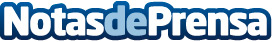 II Edición del Premio Europeo Dr. Fleming a la Excelencia SanitariaLa Sociedad Europea de Fomento Social y Cultural celebró el pasado viernes 26 de mayo la solemne entrega de la II Edición del Premio Dr. Fleming a la Excelencia Sanitaria, en el transcurso de una cena de gala en el Hotel Wellington de Madrid y tuvo como destinatarios a una selección de profesionales de la medicina en muy diversas especialidades del espacio público y privadoDatos de contacto:Mario Andrade91 255 35 56Nota de prensa publicada en: https://www.notasdeprensa.es/ii-edicion-del-premio-europeo-dr-fleming-a-la_1 Categorias: Internacional Nacional Medicina Eventos http://www.notasdeprensa.es